 April Spelling Homework Calendar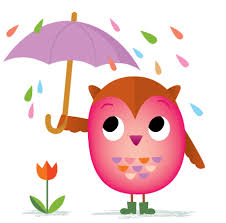 Each school night, Mon. – Thurs., your child will pick one of the activities below to complete. Some require writing in the homework journal, and others may not. Once an item is completed, a parent initials and dates the activity box on the calendar. No items may be repeated in the same week. Parents, please assist your child with their spelling homework!! Use your child’s spelling list to complete each week’s spelling homework and have fun practicing new words! Journals & calendars must be turned in each Friday to be checked.Scrabble Words- Use the Scrabble letter tiles from the board game to spell your words. (Optional: Add up the points in each word to see which word wins!)Roll-a-Word- You say the 1st letter, & then roll a ball and your partner says the 2nd letter and so on. Roll the ball until you’ve spelled every word.Flashlight WordsIn a dark room use a flashlight to draw letters in the air.Open and ShutWrite your words in the air with large arm movements. Once with eyes open then again with eyes shut.Back Writing- Use your finger to trace your words on your mom or dad’s back. Then, they can trace them on your back and you can guess the word!Small, Medium, Large- Write your spelling words using the smallest letters you can still read. Then, write them using medium letters, and finally LARGE letters. Fancy Words- Write your spelling words, and then write them again using fancy or  loopyletters.Bubble Letters- Write your spelling words using bubble letters.- Color in the words or decorate them.BubbleInvisible Words- Write your spelling words using a white crayon.- Then, color over the word with a water-based marker and watch it “reappear”!Triangle Words- Create a triangle out of each word…ffufunFunnfunnyHopscotch Words- Make a hopscotch grid with chalk outside. Write a spelling word in each box. As you jump in the boxes, read and spell the words!Rhyming Words- Write your spelling words. Next to each word, write a different word that rhymes. If necessary, your rhyming words can be nonsense words.Rainbow Writing- Write each word in pencil, then trace over each word 3 more times, NEATLY, with different colors!Shaping Up- Draw a shape.- Write a word inside the shape.- Do this for each word.Spelling Umbrella- Draw a huge umbrella with raindrops and write a spelling word in each raindrop. Make more raindrops if you need space. Color lightly to decorate.3 Times Each- Write each spelling word using a pencil. Then write them again using a crayon. Finally, write them a third time using a marker. Green and Pink- Write your words using green crayon for all the consonants and a pink crayon for all of the vowels (a, e, i, o & u)Swat and Spell- Create letters on index cards and place on the floor.- Swat the letters with a fly swatter as you spell them out loud.Connect the Dots- Write each word in dots with a marker. Connect the dots by tracing over them with a colored pencil.Bouncy Words- Bounce a basketball for each letter as you spell your words out loud with a partner.Keyboarding- Using an unplugged keyboard, practice typing each word as you spell them out loud.Ups and Downs- Write each spelling word using all CAPITAL LETTERS. Then, write them again using all lower case letters.Across & DownSpell each word going across & then down…b o a toatDirty Words- Go outside and write your spelling words in the dirt, mud, or sand using a stick.You be the teacher!Come up with your own way to practice your spelling words!! (Psst… come show it to me if it’s a really good idea!)